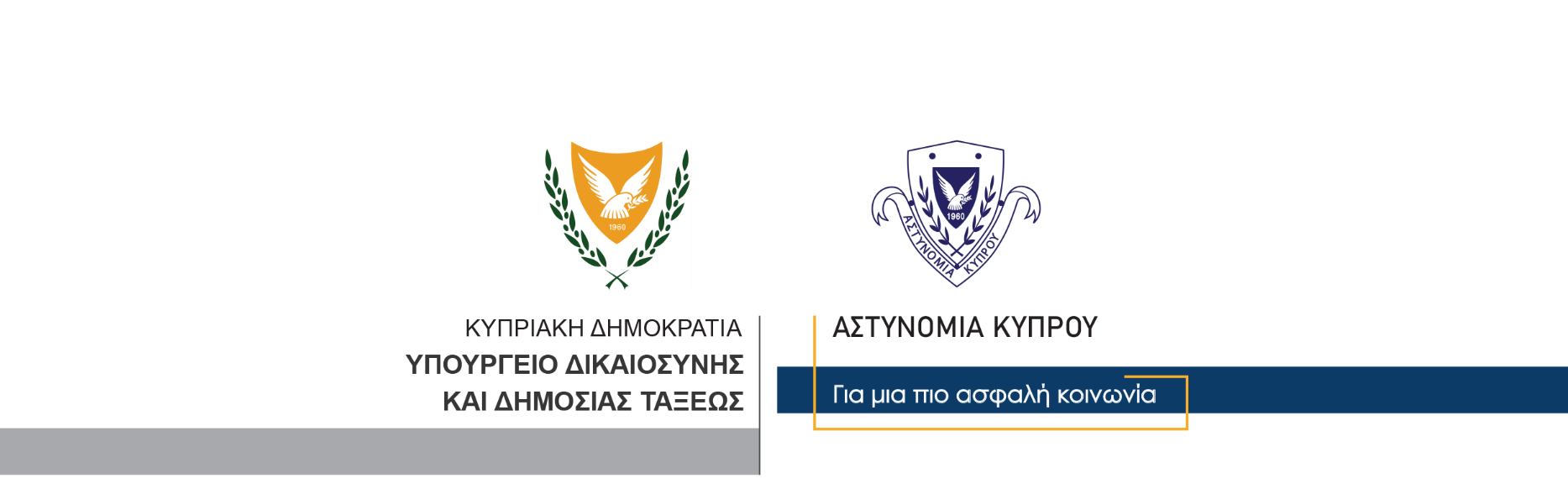 24 Νοεμβρίου, 2021                                                     Δελτίο Τύπου 7Σύλληψη άντρα ηλικίας 30 ετών για υπόθεση τραυματισμού και μαχαιροφορίας	Συνελήφθη σήμερα βάσει δικαστικού εντάλματος και τέθηκε υπό κράτηση άντρας ηλικίας 30 ετών, για διευκόλυνση των ανακρίσεων σχετικά με διερευνώμενη υπόθεση τραυματισμού και μαχαιροφορίας. Το Δελτίο Τύπου 1 ημερομηνίας 30/10/2021 είναι σχετικό. 	Το ΤΑΕ Πάφου συνεχίζει τις εξετάσεις.  									       Κλάδος ΕπικοινωνίαςΥποδιεύθυνση Επικοινωνίας Δημοσίων Σχέσεων & Κοινωνικής Ευθύνης